Preserving Fruits and Vegetables QuizFreezing is just one way of preserving produce.True			FalseFreezing produce can preserve the nutrition and taste of the food. True			FalseA lot of expensive equipment is needed to freeze foods successfully.True			FalseDon’t bother to label and date your freezer bags. You will be able to tell what it is just by looking at it. True			FalseDehydrating and canning are other ways to preserve fruits and vegetables. True			False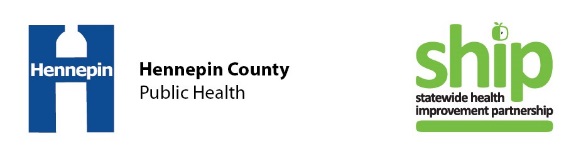 